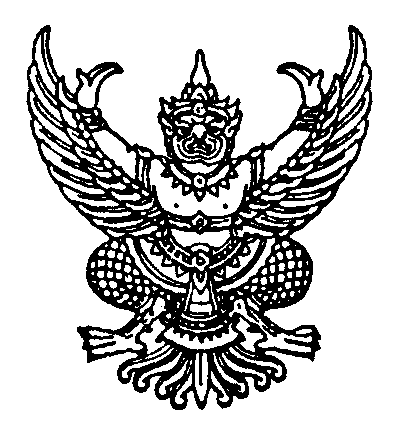 ข้อบังคับมหาวิทยาลัยธรรมศาสตร์ว่าด้วยกิจกรรมนักศึกษา มหาวิทยาลัยธรรมศาสตร์ พ.ศ. ๒๕๖๓  ........……………......……………………..โดยที่เป็นการสมควรให้มีข้อบังคับมหาวิทยาลัยธรรมศาสตร์ว่าด้วยกิจกรรมนักศึกษามหาวิทยาลัยธรรมศาสตร์อาศัยอำนาจตามความในมาตรา ๒๓ (๒) แห่งพระราชบัญญัติมหาวิทยาลัยธรรมศาสตร์ 
พ.ศ. ๒๕๕๘ และโดยมติสภามหาวิทยาลัยในการประชุมครั้งที่ ๑๑/๒๕๖๓ เมื่อวันที่ ๒๘ กันยายน ๒๕๖๓ เห็นชอบให้ออกข้อบังคับไว้ดังนี้ข้อ ๑ ข้อบังคับนี้เรียกว่า “ข้อบังคับมหาวิทยาลัยธรรมศาสตร์ว่าด้วยกิจกรรมนักศึกษา มหาวิทยาลัยธรรมศาสตร์ พ.ศ. ๒๕๖๓”ข้อ ๒ ข้อบังคับนี้ให้ใช้บังคับนับถัดจากวันประกาศเป็นต้นไปข้อ ๓ ในข้อบังคับนี้“มหาวิทยาลัย” หมายความว่า มหาวิทยาลัยธรรมศาสตร์“คณะ” หมายความว่า คณะ วิทยาลัย และให้หมายความรวมถึงสถาบันหรือส่วนงาน         ที่เรียกชื่ออย่างอื่นที่มีการจัดการเรียนการสอนและมีนักศึกษาระดับปริญญาตรี“ศูนย์ท่าพระจันทร์” หมายความว่า มหาวิทยาลัยธรรมศาสตร์ ศูนย์ท่าพระจันทร์“ศูนย์รังสิต” หมายความว่า มหาวิทยาลัยธรรมศาสตร์ ศูนย์รังสิต“ศูนย์ลำปาง” หมายความว่า มหาวิทยาลัยธรรมศาสตร์ ศูนย์ลำปาง“ศูนย์” หมายความว่า ศูนย์ท่าพระจันทร์ ศูนย์รังสิต ศูนย์ลำปาง หรือศูนย์การศึกษาอื่น      ที่มหาวิทยาลัยจัดตั้งขึ้น“นักศึกษา” หมายความว่า นักศึกษามหาวิทยาลัยธรรมศาสตร์ระดับปริญญาตรี หรือนักศึกษาที่ศึกษาในหลักสูตรปริญญาตรีต่อเนื่องปริญญาโท แต่ไม่รวมถึงนักศึกษาที่ศึกษาในหลักสูตรปริญญาตรีภาคบัณฑิตหรือหลักสูตรที่รับนักศึกษาจากผู้จบการศึกษาระดับปริญญาตรีมาแล้ว“สภานักศึกษา” หมายความว่า สภานักศึกษามหาวิทยาลัยธรรมศาสตร์“สภานักศึกษาระดับศูนย์” หมายความว่า สภานักศึกษา ศูนย์ท่าพระจันทร์ หรือ
สภานักศึกษา ศูนย์รังสิต สภานักศึกษา ศูนย์ลำปาง หรือสภานักศึกษาศูนย์การศึกษาที่มหาวิทยาลัยจัดตั้งขึ้น“องค์การนักศึกษา” หมายความว่า องค์การนักศึกษามหาวิทยาลัยธรรมศาสตร์“คณะกรรมการบริหารองค์การนักศึกษา” หมายความว่า คณะกรรมการบริหารองค์การนักศึกษามหาวิทยาลัยธรรมศาสตร์“คณะกรรมการบริหารองค์การนักศึกษา ระดับศูนย์” หมายความว่า คณะกรรมการบริหารองค์การนักศึกษา ศูนย์ท่าพระจันทร์ คณะกรรมการบริหารองค์การนักศึกษา ศูนย์รังสิต คณะกรรมการบริหารองค์การนักศึกษา ศูนย์ลำปาง หรือคณะกรรมการบริหารองค์การนักศึกษาศูนย์การศึกษาที่มหาวิทยาลัย
จัดตั้งขึ้น“คณะกรรมการการเลือกตั้ง” หมายความว่า คณะกรรมการการเลือกตั้ง มหาวิทยาลัยธรรมศาสตร์“คณะกรรมการนักศึกษาประจำคณะ” หมายความว่า คณะกรรมการนักศึกษาประจำคณะ คณะกรรมการนักศึกษาประจำวิทยาลัย หรือคณะกรรมการนักศึกษาประจำสถาบัน ซึ่งมีการจัดการเรียน
การสอนในระดับปริญญาตรีของมหาวิทยาลัยธรรมศาสตร์“คณะกรรมการหอพักนักศึกษา” หมายความว่า คณะกรรมการหอพักนักศึกษา มหาวิทยาลัยธรรมศาสตร์“ชุมนุมกิจกรรมนักศึกษา” หมายความว่า ชุมนุมกิจกรรมนักศึกษามหาวิทยาลัยธรรมศาสตร์“คณะกรรมการกิจการนักศึกษา” หมายความว่า คณะกรรมการกิจการนักศึกษา มหาวิทยาลัยธรรมศาสตร์ข้อ ๔ ให้อธิการบดีเป็นผู้รักษาการตามข้อบังคับนี้ลักษณะ ๑สิทธิและหน้าที่ของนักศึกษาในการทำกิจกรรมนักศึกษาข้อ ๕ ในการทำกิจกรรมนักศึกษานักศึกษาย่อมมีเสรีภาพในการแสดงความคิดเห็น 
ภายใต้ขอบเขตของกฎหมายและข้อบังคับของมหาวิทยาลัย ทั้งนี้ต้องคำนึงถึงความเป็นสุภาพชน                  
ที่มีความรับผิดชอบต่อสังคมข้อ ๖ นักศึกษามีสิทธิในการทำกิจกรรมนักศึกษาภายใต้วัตถุประสงค์ของการดำเนินกิจกรรม ดังต่อไปนี้(๑) เพื่อส่งเสริมการเรียนรู้และฝึกฝนตนเองให้เป็นพลเมืองดีที่มีความรับผิดชอบต่อสังคม(๒) เพื่อส่งเสริมความมีคุณธรรมและจริยธรรม(๓) เพื่อส่งเสริมและทำนุบำรุงศิลปวัฒนธรรม(๔) เพื่อส่งเสริมการเรียนรู้ในวิชาการและวิชาชีพ(๕) เพื่อส่งเสริมความสามัคคีของนักศึกษา(๖) เพื่อส่งเสริมและพัฒนาให้มีบุคลิกภาพที่ดี มีพลานามัยสมบูรณ์ และมีมนุษยสัมพันธ์ที่ดี(๗) เพื่อส่งเสริมและสนับสนุนให้มีความคิดริเริ่มสร้างสรรค์(๘) เพื่อส่งเสริมให้ดำรงชีวิตอย่างมีความสุข ปลอดภัย ใช้ทรัพยากรธรรมชาติอย่างยั่งยืนและรักษาสิ่งแวดล้อมลักษณะ ๒สภานักศึกษาหมวด ๑องค์ประกอบของสภานักศึกษาข้อ ๗ ให้มีสภานักศึกษาประกอบด้วยสมาชิกสภานักศึกษาระดับศูนย์ของแต่ละศูนย์ ดังนี้(๑) สภานักศึกษา ศูนย์ท่าพระจันทร์ ประกอบด้วยสมาชิกสภานักศึกษาที่เป็นนักศึกษาระดับปริญญาตรีและศึกษาอยู่ในศูนย์ท่าพระจันทร์ ที่ได้รับการเลือกตั้งโดยนักศึกษาระดับปริญญาตรีที่ศึกษา       อยู่ในศูนย์ท่าพระจันทร์ จำนวนสามสิบคน(๒) สภานักศึกษา ศูนย์รังสิต ประกอบด้วยสมาชิกสภานักศึกษาซึ่งเป็นนักศึกษาระดับ
ปริญญาตรีและศึกษาอยู่ในศูนย์รังสิต ที่ได้รับการเลือกตั้งโดยนักศึกษาระดับปริญญาตรีที่ศึกษาอยู่ในศูนย์รังสิต จำนวนห้าสิบคน(๓) สภานักศึกษา ศูนย์ลำปาง ประกอบด้วยสมาชิกสภานักศึกษาซึ่งเป็นนักศึกษาระดับปริญญาตรีและศึกษาอยู่ในศูนย์ลำปางที่ได้รับการเลือกตั้งโดยนักศึกษาระดับปริญญาตรีที่ศึกษา                 
อยู่ในศูนย์ลำปาง จำนวนยี่สิบคนในกรณีที่มีศูนย์การศึกษาอื่นที่มหาวิทยาลัยจัดตั้งขึ้นให้สภานักศึกษาศูนย์การศึกษานั้นประกอบด้วยสมาชิกสภานักศึกษาซึ่งเป็นนักศึกษาระดับปริญญาตรีและศึกษาอยู่ในศูนย์การศึกษานั้นที่ได้รับการเลือกตั้งโดยนักศึกษาระดับปริญญาตรีที่ศึกษาอยู่ในศูนย์การศึกษานั้น จำนวนยี่สิบคนข้อ ๘ ในสภานักศึกษาให้มีคณะกรรมการบริหารสภานักศึกษาที่อธิการบดีแต่งตั้ง ประกอบด้วย(๑) ประธานสภานักศึกษา(๒) รองประธานสภานักศึกษา คนที่ ๑(๓) รองประธานสภานักศึกษา คนที่ ๒(๔) เลขาธิการสภานักศึกษา(๕) รองเลขาธิการสภานักศึกษา คนที่ ๑(๖) รองเลขาธิการสภานักศึกษา คนที่ ๒(๗) ประธานคณะกรรมาธิการสามัญประจำสภานักศึกษาสมาชิกสภานักศึกษาสามารถดำรงตำแหน่งตามวรรคหนึ่ง ได้เพียงตำแหน่งเดียวให้คณะกรรมการบริหารสภานักศึกษา มีอำนาจและหน้าที่รวมถึงความรับผิดชอบ             
ในการบริหารกิจการทั้งปวงที่เกี่ยวข้องกับสภานักศึกษาโดยไม่ขัดต่อข้อบังคับ ระเบียบ หรือคำสั่ง                    ของมหาวิทยาลัยข้อ ๙ ในสภานักศึกษาระดับศูนย์ให้มีคณะกรรมการบริหารสภานักศึกษาระดับศูนย์ ประกอบด้วย(๑) ประธานสภานักศึกษาระดับศูนย์(๒) รองประธานสภานักศึกษาระดับศูนย์ คนที่ ๑(๓) รองประธานสภานักศึกษาระดับศูนย์ คนที่ ๒(๔) เลขาธิการสภานักศึกษาระดับศูนย์(๕) รองเลขาธิการสภานักศึกษาระดับศูนย์ คนที่ ๑(๖) รองเลขาธิการสภานักศึกษาระดับศูนย์ คนที่ ๒(๗) ประธานคณะกรรมาธิการสามัญประจำสภานักศึกษาระดับศูนย์สมาชิกสภานักศึกษาระดับศูนย์สามารถดำรงตำแหน่งตามวรรคหนึ่ง ได้เพียงตำแหน่งเดียวให้คณะกรรมการบริหารสภานักศึกษาระดับศูนย์ มีอำนาจและหน้าที่รวมถึงความรับผิดชอบในการบริหารกิจการทั้งปวงที่เกี่ยวข้องกับสภานักศึกษาระดับศูนย์ โดยไม่ขัดต่อข้อบังคับ ระเบียบ หรือคำสั่งของมหาวิทยาลัยหมวด ๒อำนาจหน้าที่ของสภานักศึกษาและสภานักศึกษาระดับศูนย์ข้อ ๑๐ สภานักศึกษามีอำนาจและหน้าที่รวมถึงความรับผิดชอบดังต่อไปนี้(๑) เสนอความคิดเห็นต่ออธิการบดีหรือสภามหาวิทยาลัยในเรื่องที่มีผลกระทบต่อนักศึกษา(๒) เสนอแนะและให้คำปรึกษาแก่องค์การนักศึกษาในการบริหารกิจกรรมนักศึกษาหรือ
เรื่องที่มีผลกระทบต่อนักศึกษา(๓) พิจารณาและให้ความเห็นชอบหรือไม่เห็นชอบต่อ แผนงาน โครงการ งบประมาณและระเบียบกิจกรรมนักศึกษาตามที่คณะกรรมการบริหารองค์การนักศึกษาเสนอ(๔) ติดตาม ตรวจสอบและประเมินผลการบริหารงาน การดำเนินงาน และการใช้จ่ายงบประมาณของคณะกรรมการบริหารองค์การนักศึกษา คณะกรรมการการเลือกตั้งและชุมนุม                     
ทั้งจากที่สภานักศึกษาอนุมัติหรือการได้รับการสนับสนุนมา และให้มีอำนาจกำหนดระเบียบหรือขอเอกสารหรือ
เชิญนายกองค์การนักศึกษาหรือผู้เกี่ยวข้องเข้าร่วมประชุมหรือชี้แจงในประเด็นที่เกี่ยวข้องได้เมื่อสภานักศึกษาพิจารณารายงานตามวรรคหนึ่งแล้ว ให้สภานักศึกษาดำเนินการสรุปรายงานดังกล่าวเสนอมหาวิทยาลัยพิจารณาต่อไป(๕) กำหนดหรืออนุมัติระเบียบกิจกรรมนักศึกษาที่เกี่ยวกับการจัดตั้งและดำเนินงานชุมนุมตามข้อบังคับนี้(๖) พิจารณารับรองผลการสรรหาคณะกรรมการการเลือกตั้ง(๗) เสนอให้อธิการบดีหรือรองอธิการบดีฝ่ายการนักศึกษา ออกระเบียบหรือประกาศมหาวิทยาลัยตามข้อ ๘๘ หรือเสนอแก้ไขปรับปรุงข้อบังคับนี้ด้วยมติไม่น้อยกว่าสองในสามของสมาชิก
สภานักศึกษาทั้งหมดข้อ ๑๑ สภานักศึกษาระดับศูนย์มีอำนาจและหน้าที่รวมถึงความรับผิดชอบดังต่อไปนี้(๑) เสนอความคิดเห็นต่อสภานักศึกษาในเรื่องที่มีผลกระทบต่อนักศึกษาที่ศึกษาในศูนย์(๒) เสนอแนะและให้คำปรึกษาแก่องค์การนักศึกษาในเรื่องที่มีผลกระทบต่อนักศึกษาในศูนย์(๔) ติดตาม ตรวจสอบและประเมินผลการบริหารงาน การดำเนินงาน การใช้จ่ายงบประมาณ ทั้งจากที่สภานักศึกษาอนุมัติหรือการได้รับการสนับสนุนอื่นใดของคณะกรรมการบริหารองค์การนักศึกษา
ระดับศูนย์และชุมนุมกิจกรรมของนักศึกษาภายในศูนย์ และให้มีอำนาจขอเอกสารหรือเรียกอุปนายก
องค์การนักศึกษาหรือผู้เกี่ยวข้องเข้าร่วมประชุมหรือชี้แจงในประเด็นที่เกี่ยวข้องได้(๔) อำนาจอื่นตามที่สภานักศึกษามอบหมายหมวด ๓การเลือกตั้งสภานักศึกษาและสภานักศึกษาระดับศูนย์ข้อ ๑๒ การเลือกตั้งสภานักศึกษาและสภานักศึกษาระดับศูนย์ให้เป็นแบบระบบบัญชีรายชื่อโดยแบ่งเป็นบัญชีรายชื่อตามศูนย์การศึกษา โดยผู้สมัครในบัญชีรายชื่อใด ต้องเป็นนักศึกษาที่ศึกษา            
อยู่ในศูนย์การศึกษานั้นกรณีที่ตำแหน่งสมาชิกสภานักศึกษาและสภานักศึกษาระดับศูนย์ว่างลง เพราะเหตุอื่นนอกจากกรณีถึงคราวออกตามอายุของสภานักศึกษา ให้ประธานสภานักศึกษาเสนอชื่อผู้ที่อยุ่ในลำดับถัดไป  ในบัญชีรายชื่อของพรรคนักศึกษาแทนตำแหน่งที่ว่างลงต่ออธิการบดีภายในเจ็ดวันนับแต่วันที่ทราบว่า ตำแหน่งนั้นว่างลงสมาชิกภาพของสมาชิกสภานักศึกษาผู้เข้าแทนที่ตำแหน่งที่ว่างลง ให้อยู่ในตำแหน่งได้เพียงเท่าอายุของสภานักศึกษาที่เหลืออยู่ข้อ ๑๓ หลักเกณฑ์และวิธีการดำเนินการเลือกตั้งสมาชิกสภานักศึกษาที่กำหนดไว้ในข้อบังคับนี้ให้เป็นไปตามที่อธิการบดีกำหนด ตามข้อเสนอของคณะกรรมการการเลือกตั้งโดยออกเป็นประกาศมหาวิทยาลัยข้อ ๑๔ ผู้มีสิทธิลงคะแนนเลือกตั้งสมาชิกสภานักศึกษาต้องมีสภาพเป็นนักศึกษาอยู่ในวันที่ลงคะแนนเสียงเลือกตั้งข้อ ๑๕ ผู้มีสิทธิสมัครรับการเลือกตั้งสมาชิกสภานักศึกษา ต้องมีคุณสมบัติและไม่มีลักษณะต้องห้ามดังต่อไปนี้ก.คุณสมบัติ  (๑) เป็นนักศึกษา  (๒) มีผลการศึกษาเฉลี่ยไม่ต่ำกว่า ๒.๐๐  (๓) ศึกษาอยู่ในมหาวิทยาลัยไม่เกินกว่าสี่ปีการศึกษาสำหรับหลักสูตรที่มีระยะเวลาศึกษาสี่ปีการศึกษา หรือไม่เกินห้าปีการศึกษาสำหรับหลักสูตรที่มีระยะเวลาศึกษาห้าปีการศึกษา หรือไม่เกินหกปีการศึกษาสำหรับหลักสูตรที่มีระยะเวลาศึกษาหกปีการศึกษาข. ลักษณะต้องห้าม   (๑) เคยเป็นผู้ถูกลงโทษวินัยนักศึกษาในระยะหนึ่งปีก่อนวันสมัครรับเลือกตั้ง   (๒) เป็นกรรมการในคณะกรรมการบริหารองค์การนักศึกษาหรือคณะกรรมการบริหารองค์การนักศึกษาระดับศูนย์   (๓) เป็นกรรมการในคณะกรรมการนักศึกษาประจำคณะ หรือเป็นกรรมการ                         ในคณะกรรมการหอพักนักศึกษา หรือเป็นกรรมการในคณะกรรมการบริหารชุมนุม   (๔) เป็นกรรมการหรือเคยเป็นกรรมการการเลือกตั้งในระยะหนึ่งปีก่อนวันสมัครรับเลือกตั้งข้อ ๑๖ เมื่ออายุสภานักศึกษาและสภานักศึกษาระดับศูนย์เหลืออยู่ไม่ถึงหกสิบวัน 
ให้อธิการบดีออกประกาศมหาวิทยาลัยกำหนดให้มีการเลือกตั้งสมาชิกสภานักศึกษาเป็นการทั่วไปหมวด ๔การดำเนินงานและการประชุมสภานักศึกษาและสภานักศึกษาระดับศูนย์ข้อ ๑๗ ให้ประธานสภานักศึกษามาจากการเลือกตั้งของสภานักศึกษา และหากประธาน
สภานักศึกษามาจากสภานักศึกษาระดับศูนย์จากศูนย์ใดก็ให้เป็นประธานสภานักศึกษาระดับศูนย์นั้น
โดยตำแหน่ง และให้สมาชิกสภานักศึกษาของศูนย์การศึกษาที่เหลือ เลือกสมาชิกสภานักศึกษาคนหนึ่ง       เป็นประธานสภานักศึกษาระดับศูนย์ประธานสภานักศึกษาระดับศูนย์ ที่มิได้เป็นประธานสภานักศึกษา ให้เป็นรองประธาน
สภานักศึกษาโดยตำแหน่งเลขาธิการและรองเลขาธิการสภานักศึกษาระดับศูนย์ที่ประธานสภานักศึกษาสังกัดอยู่       ให้เป็นเลขาธิการและรองเลขาธิการสภานักศึกษาโดยตำแหน่งข้อ ๑๘ ให้ประธานสภานักศึกษามีหน้าที่ควบคุมและดูแลการดำเนินงานของสภานักศึกษาและเป็นประธานที่ประชุมสภานักศึกษาทั้งนี้ให้ประธานสภานักศึกษามีอำนาจออกคำสั่งหรือประกาศเพื่อดำเนินการตามวรรคหนึ่งข้อ ๑๙ ให้ประธานสภานักศึกษาจัดให้มีการประชุมสภานักศึกษาเพื่อพิจารณาดำเนินการตามอำนาจหน้าที่ของสภานักศึกษาอย่างน้อยเดือนละหนึ่งครั้ง เว้นแต่มีกรณีที่เหตุอันจำเป็นที่ไม่สามารถจัดการประชุมได้ข้อ ๒๐ ภายในเจ็ดวันนับแต่วันที่มีประกาศผู้ที่ได้รับการเลือกตั้งเป็นสมาชิกสภานักศึกษาและมีจำนวนสมาชิกสภานักศึกษาไม่น้อยกว่าสามในสี่ของจำนวนสมาชิกทั้งหมด ให้อธิการบดีหรือรองอธิการบดีฝ่ายการนักศึกษามอบหมายเรียกประชุมสภานักศึกษาเพื่อให้สมาชิกได้มาประชุมเป็นครั้งแรกการประชุมสภานักศึกษาตามวรรคหนึ่ง ให้สภานักศึกษาประกอบด้วยสมาชิกสภานักศึกษาเท่าที่มีอยู่ และให้อธิการบดีหรือรองอธิการบดีฝ่ายการนักศึกษาเป็นประธานในที่ประชุม โดยให้มีอำนาจหน้าที่ควบคุมและจัดให้มีการดำเนินการเลือกประธานสภานักศึกษาข้อ ๒๑ การเสนอชื่อสมาชิกสภานักศึกษาคนใดเป็นประธานสภานักศึกษา ต้องมีเสียงรับรองไม่น้อยกว่าหนึ่งในห้าของจำนวนสมาชิกสภานักศึกษา และหากมีการเสนอชื่อเพียงชื่อเดียว ให้ถือว่าผู้นั้น    
เป็นผู้ได้รับเลือก เมื่อที่ประชุมมีมติรับรองด้วยคะแนนเสียงเกินกว่ากึ่งหนึ่งของสมาชิกสภานักศึกษาเท่าที่มีอยู่ข้อ ๒๒ ภายในสามวันนับแต่วันที่มีการประชุมสมาชิกสภานักศึกษาครั้งแรก และมีจำนวนสมาชิกสภานักศึกษาระดับศูนย์ไม่น้อยกว่าสามในสี่ของจำนวนสมาชิกสภาระดับศูนย์ทั้งหมด ให้อธิการบดีหรือรองอธิการบดีฝ่ายการนักศึกษาเรียกประชุมสภานักศึกษาระดับศูนย์ เพื่อให้สมาชิกได้มาประชุมเป็นครั้งแรกการประชุมสภานักศึกษาระดับศูนย์ตามวรรคหนึ่ง ให้สภานักศึกษาระดับศูนย์ประกอบด้วยสมาชิกสภานักศึกษาเท่าที่มีอยู่ และให้จัดให้มีการดำเนินการเลือกสมาชิกสภานักศึกษาระดับศูนย์เพื่อให้ดำรงตำแหน่งตามข้อ ๙ข้อ ๒๓ ประธานสภานักศึกษาและประธานสภานักศึกษาระดับศูนย์ มีอำนาจและหน้าที่รวมถึงความรับผิดชอบ ดังต่อไปนี้(๑) เป็นประธานของที่ประชุมสภานักศึกษาหรือสภานักศึกษาระดับศูนย์ แล้วแต่กรณี(๒) ควบคุมการประชุมและการดำเนินกิจการของสภานักศึกษาหรือสภานักศึกษาระดับศูนย์ แล้วแต่กรณี(๓) เป็นผู้แทนในกิจการภายนอกของสภานักศึกษาหรือสภานักศึกษาระดับศูนย์ แล้วแต่กรณี(๔) แต่งตั้งบุคคลหรือคณะบุคคลเพื่อดำเนินกิจการใด ๆ อันเป็นประโยชน์ต่อกิจการ
สภานักศึกษาหรือสภานักศึกษาระดับศูนย์ แล้วแต่กรณี(๕) อำนาจหน้าที่อื่นตามที่อธิการบดีหรือรองอธิการบดีฝ่ายการนักศึกษามอบหมายข้อ ๒๔ ในกรณีที่ไม่มีผู้ดำรงตำแหน่งประธานสภานักศึกษาหรือมีแต่ไม่สามารถปฏิบัติหน้าที่ได้ให้รองประธานสภานักศึกษาคนที่ ๑ ทำหน้าที่แทน หากประธานสภานักศึกษาและรองประธานสภานักศึกษาคนที่ ๑ ไม่อาจทำหน้าที่ได้ ให้รองประธานสภานักศึกษาคนที่ ๒ ทำหน้าที่แทนในกรณีที่ประธานสภานักศึกษาไม่อาจทำหน้าที่ได้ และไม่มีผู้ปฏิบัติหน้าที่แทนตามวรรคหนึ่ง ให้คณะกรรมการบริหารสภานักศึกษาตามข้อ ๘ เลือกกรรมการบริหารคนใดคนหนึ่งทำหน้าที่ประธาน       สภานักศึกษาข้อ ๒๕ ในกรณีที่ไม่มีผู้ดำรงตำแหน่งประธานสภานักศึกษาระดับศูนย์ หรือมีแต่ไม่สามารถปฏิบัติหน้าที่ได้ ให้รองประธานสภานักศึกษาระดับศูนย์คนที่ ๑ ทำหน้าที่แทน หากประธานสภานักศึกษาระดับศูนย์และรองประธานสภานักศึกษาระดับศูนย์คนที่ ๑ ไม่อาจทำหน้าที่ได้ ให้รองประธานสภานักศึกษาระดับศูนย์ คนที่ ๒ ทำหน้าที่แทนในกรณีที่ประธานสภานักศึกษาระดับศูนย์ไม่อาจทำหน้าที่ได้ และไม่มีผู้ปฏิบัติหน้าที่แทนตามวรรคหนึ่งให้คณะกรรมการบริหารสภานักศึกษาระดับศูนย์ตามข้อ ๙ เลือกกรรมการบริหารคนใดคนหนึ่ง     ทำหน้าที่ประธานสภานักศึกษาระดับศูนย์ข้อ ๒๖ อำนาจและหน้าที่รวมถึงความรับผิดชอบของรองประธานสภานักศึกษาและ
รองประธานสภานักศึกษาระดับศูนย์ ให้เป็นไปตามที่ประธานสภานักศึกษาหรือประธานสภานักศึกษา     ระดับศูนย์ แล้วแต่กรณีกำหนดข้อ ๒๗ เลขาธิการสภานักศึกษาและเลขาธิการสภานักศึกษาระดับศูนย์ มีอำนาจและหน้าที่รวมถึงความรับผิดชอบ ดังต่อไปนี้(๑) รับผิดชอบงานธุรการทั่วไปของสภานักศึกษา(๒) ปฏิบัติหน้าที่อื่นตามที่ประธานสภานักศึกษาหรือประธานสภานักศึกษาระดับศูนย์  แล้วแต่กรณีมอบหมายให้รองเลขาธิการสภานักศึกษาและรองเลขาธิการสภานักศึกษาระดับศูนย์ ช่วยเหลืองาน  ด้านต่าง ๆ ตามที่เลขาธิการสภานักศึกษาหรือเลขาธิการสภานักศึกษาระดับศูนย์ แล้วแต่กรณีมอบหมายข้อ ๒๘ ให้เลขาธิการสภานักศึกษาและเลขาธิการสภานักศึกษาระดับศูนย์ เสนอแต่งตั้งนักศึกษาเป็นผู้ช่วยในฝ่ายตนได้การแต่งตั้งตามวรรคหนึ่งให้ประธานสภานักศึกษาหรือประธานสภานักศึกษาระดับศูนย์ แล้วแต่กรณี เป็นผู้ลงนามแต่งตั้งช้อ ๒๙ การดำเนินงานและการประชุมของสภานักศึกษา นอกจากที่กำหนดไว้ในหมวดนี้ 
ให้เป็นไปตามระเบียบกิจกรรมนักศึกษาเกี่ยวกับการดำเนินงานและการประชุมสภานักศึกษาที่สภานักศึกษากำหนดการดำเนินงานและการประชุมของสภานักศึกษาระดับศูนย์ให้ใช้ระเบียบตามวรรคหนึ่ง    โดยอนุโลมข้อ ๓๐ ให้สภานักศึกษามีคณะกรรมาธิการสามัญหรือคณะกรรมาธิการวิสามัญประจำ
สภานักศึกษา เพื่อดำเนินการตามอำนาจหน้าที่ของสภานักศึกษา โดยมีวาระตามที่สภานักศึกษากำหนด 
แต่ไม่เกินวาระของสภานักศึกษาให้คณะกรรมาธิการตามวรรคหนึ่งสามารถเสนอแต่งตั้งอนุกรรมาธิการ เพื่อช่วยเหลืองาน ตามอำนาจและหน้าที่ของคณะกรรมาธิการการแต่งตั้งตามวรรคหนึ่งและวรรคสองให้ประธานสภานักศึกษาเป็นผู้ลงนามแต่งตั้งข้อ ๓๑ ให้สภานักศึกษาระดับศูนย์มีคณะกรรมาธิการสามัญหรือคณะกรรมาธิการวิสามัญประจำสภานักศึกษาระดับศูนย์ อย่างน้อยสามคณะ เพื่อดำเนินการตามอำนาจหน้าที่ของสภานักศึกษา    ระดับศูนย์ โดยมีวาระตามที่สภานักศึกษาระดับศูนย์กำหนด แต่ไม่เกินวาระของสภานักศึกษาระดับศูนย์ให้คณะกรรมาธิการตามวรรคหนึ่งสามารถเสนอแต่งตั้งอนุกรรมาธิการ เพื่อช่วยเหลืองาน ตามอำนาจและหน้าที่ของคณะกรรมาธิการได้การแต่งตั้งตามวรรคหนึ่งและวรรคสองให้ประธานสภานักศึกษาระดับศูนย์เป็นผู้ลงนามแต่งตั้งข้อ ๓๒ สภานักศึกษาอาจเชิญผู้ปฏิบัติงานในมหาวิทยาลัย คณาจารย์ประจำ หรือผู้ทรงคุณวุฒิ ให้เข้าร่วมการประชุม เพื่อให้ข้อคิดเห็นหรือคำแนะนำในกิจการตามอำนาจหน้าที่                       ของสภานักศึกษาด้วยก็ได้ข้อ ๓๓ สมาชิกสภานักศึกษาต้องเข้าร่วมการประชุมสภานักศึกษาและสภานักศึกษาระดับศูนย์อย่างสม่ำเสมอ ในกรณีที่ไม่อาจเข้าร่วมการประชุมได้ให้มีหนังสือถึงประธานสภานักศึกษาหรือประธานสภานักศึกษาระดับศูนย์แล้วแต่กรณี เพื่อขอลาการประชุมให้สมาชิกสภานักศึกษาที่ขาดประชุมสภานักศึกษาและสภานักศึกษาระดับศูนย์รวมกัน
เกินกว่าสามครั้งติดต่อกัน ให้พ้นจากสมาชิกภาพ และให้ประธานสภานักศึกษาเสนอชื่อผู้ที่อยู่ในลำดับถัดไป  ในบัญชีรายชื่อของพรรคนักศึกษาแทนตำแหน่งที่ว่างลงต่ออธิการบดีภายในเจ็ดวันนับแต่วันที่ทราบว่า  
ตำแหน่งนั้นว่างลงหมวด ๕วาระและการพ้นตำแหน่งของสมาชิกสภานักศึกษาข้อ ๓๔ ให้สมาชิกสภานักศึกษา มีวาระการดำรงตำแหน่งคราวละหนึ่งปี นับแต่วันที่           
ได้มีการแต่งตั้งเป็นสมาชิกสภานักศึกษานอกจากการพ้นตำแหน่งตามวาระในวรรคหนึ่ง สมาชิกสภานักศึกษาพ้นจากตำแหน่งเมื่อ(๑) ตาย(๒) ลาออก(๓) ถูกลงโทษวินัยนักศึกษาอย่างร้ายแรง(๔) ขาดคุณสมบัติหรือมีลักษณะต้องห้าม(๕) พ้นจากสภาพการเป็นนักศึกษาของมหาวิทยาลัย(๖) ขาดประชุมติดต่อกันเกินกว่าสามครั้ง ตามข้อ ๓๓ลักษณะ ๓องค์การนักศึกษามหาวิทยาลัยธรรมศาสตร์หมวด ๑บททั่วไปข้อ ๓๕ องค์การนักศึกษา ประกอบด้วย(๑) คณะกรรมการบริหารองค์การนักศึกษา(๒) คณะกรรมการนักศึกษาประจำคณะ(๓) ชุมนุมกิจกรรมนักศึกษา(๔) คณะกรรมการหอพักนักศึกษาหมวด ๒คณะกรรมการบริหารองค์การนักศึกษาส่วนที่ ๑องค์ประกอบข้อ ๓๖ ให้มีคณะกรรมการบริหารองค์การนักศึกษาระดับศูนย์ ดังต่อไปนี้(๑) คณะกรรมการบริหารองค์การนักศึกษา ศูนย์ท่าพระจันทร์(๒) คณะกรรมการบริหารองค์การนักศึกษา ศูนย์รังสิต(๓) คณะกรรมการบริหารองค์การนักศึกษา ศูนย์ลำปางในกรณีที่มีศูนย์การศึกษาอื่นที่มหาวิทยาลัยจัดตั้งขึ้นให้มีคณะกรรมการบริหารองค์การนักศึกษาศูนย์การศึกษานั้นขึ้นด้วยข้อ ๓๗ ในองค์การนักศึกษาให้มีคณะกรรมการบริหารองค์การนักศึกษา ประกอบด้วย(๑) นายกองค์การนักศึกษา(๒) อุปนายกองค์การนักศึกษา ศูนย์ท่าพระจันทร์(๓) อุปนายกองค์การนักศึกษา ศูนย์รังสิต(๔) อุปนายกองค์การนักศึกษา ศูนย์ลำปาง(๕) เลขาธิการองค์การนักศึกษา(๖) กรรมการองค์การนักศึกษาฝ่ายกิจการภายนอก(๗) กรรมการองค์การนักศึกษาฝ่ายแผนงานและงบประมาณ(๘) กรรมการองค์การนักศึกษาฝ่ายพิทักษ์สิทธิและส่งเสริมสวัสดิการนักศึกษา(๙) กรรมการองค์การนักศึกษาฝ่ายกิจกรรมนักศึกษา(๑๐) กรรมการองค์การนักศึกษาฝ่ายกฎระเบียบ(๑๑) กรรมการองค์การนักศึกษาฝ่ายประชาสัมพันธ์นายกองค์การนักศึกษาตาม (๑) ต้องเป็นนักศึกษาระดับปริญญาตรีซึ่งมาจากการเลือกตั้ง  โดยนักศึกษาในกรณีที่มีคณะกรรมการบริหารองค์การนักศึกษาเพิ่มขึ้นตามข้อ ๓๖ วรรคสอง ให้มีอุปนายกองค์การนักศึกษาศูนย์การศึกษานั้น เป็นกรรมการตามวรรคหนึ่งด้วยอุปนายกองค์การนักศึกษา ตามวรรคหนึ่งต้องเป็นนักศึกษาระดับปริญญาตรีที่ศึกษา             อยู่ในศูนย์การศึกษาซึ่งได้รับการเลือกตั้งนั้นเลขาธิการและกรรมการอื่น ตาม (๕) ถึง (๑๑) ต้องเป็นนักศึกษาระดับปริญญาตรี 
โดยอธิการบดีเป็นผู้แต่งตั้งตามข้อเสนอของนายกองค์การนักศึกษาข้อ ๓๘ ในคณะกรรมการบริหารองค์การนักศึกษาระดับศูนย์ ประกอบด้วย(๑) อุปนายกองค์การนักศึกษา ระดับศูนย์(๒) เลขาธิการองค์การนักศึกษา ระดับศูนย์(๓) กรรมการองค์การนักศึกษาฝ่ายแผนงานและงบประมาณ(๔) กรรมการองค์การนักศึกษาฝ่ายกีฬาและสร้างเสริมสุขภาพ(๕) กรรมการองค์การนักศึกษาฝ่ายศิลปะและวัฒนธรรม(๖) กรรมการองค์การนักศึกษาฝ่ายบำเพ็ญประโยชน์(๗) กรรมการองค์การนักศึกษาฝ่ายศาสนาและจริยธรรม(๘) กรรมการองค์การนักศึกษาอื่น อีกจำนวนไม่เกินสี่คนส่วนที่ ๒อำนาจหน้าที่ของคณะกรรมการบริหารองค์การนักศึกษาข้อ ๓๙ คณะกรรมการบริหารองค์การนักศึกษา มีอำนาจและหน้าที่รวมถึงความรับผิดชอบ ดังต่อไปนี้(๑) บริหารกิจการทั้งปวงที่เกี่ยวข้องกับองค์การนักศึกษาโดยไม่ขัดต่อกฎหมาย ข้อบังคับ ระเบียบ หรือคำสั่งของมหาวิทยาลัย(๒) กำหนด แผนงาน โครงการ และงบประมาณกิจกรรมนักศึกษาประจำปีของคณะกรรมการบริหารองค์การนักศึกษา สภานักศึกษา คณะกรรมการการเลือกตั้งและชุมนุม โดยเสนอ                
ต่อสภานักศึกษาเพื่อพิจารณาอนุมัติ(๓) เสนอระเบียบกิจกรรมนักศึกษา เพื่อบริหารกิจกรรมนักศึกษาตามข้อบังคับนี้               
ต่อสภานักศึกษาเพื่อพิจารณาอนุมัติ(๔) ร่วมมือ ประสานงาน และส่งเสริมการดำเนินงานของคณะกรรมการนักศึกษาประจำคณะและคณะกรรมการหอพักนักศึกษา(๕) กำกับดูแลการดำเนินงานของคณะกรรมการบริหารองค์การนักศึกษาระดับศูนย์และชุมนุม(๖) จัดทำและรายงานผลการดำเนินโครงการ การดำเนินงานประจำปี บัญชีรายรับ รายจ่าย ตลอดจนทรัพย์สินของคณะกรรมการบริหารองค์การนักศึกษาและคณะกรรมการบริหารองค์การนักศึกษาระดับศูนย์ต่อสภานักศึกษา ให้แล้วเสร็จภายในสามสิบวันก่อนสิ้นปีงบประมาณ(๗) เสนอความคิดเห็นต่อสภานักศึกษา อธิการบดีหรือสภามหาวิทยาลัยในเรื่องที่มีผลกระทบต่อนักศึกษาข้อ ๔๐ คณะกรรมการบริหารองค์การนักศึกษาระดับศูนย์ มีอำนาจและหน้าที่รวมถึง
ความรับผิดชอบดังต่อไปนี้(๑) บริหารกิจการทั้งปวงที่เกี่ยวข้องกับองค์การนักศึกษาระดับศูนย์โดยไม่ขัดต่อกฎหมาย ข้อบังคับ ระเบียบ หรือคำสั่งของมหาวิทยาลัย(๒) กำหนดนโยบาย แผนงาน และงบประมาณการทำกิจกรรมนักศึกษา                             ของคณะกรรมการบริหารองค์การนักศึกษาระดับศูนย์เสนอต่อคณะกรรมการบริหารองค์การนักศึกษาพิจารณา(๓) ร่วมมือ ประสานงาน และส่งเสริมการดำเนินงานของคณะกรรมการนักศึกษาประจำคณะและชุมนุมในศูนย์การศึกษานั้น(๔) เสนอความคิดเห็นต่อคณะกรรมการบริหารองค์การนักศึกษาในเรื่องที่มีผลกระทบ           ต่อนักศึกษาที่ศึกษาในศูนย์(๕) อำนาจอื่นตามที่คณะกรรมการบริหารองค์การนักศึกษามอบหมายส่วนที่ ๓วาระการดำรงตำแหน่งและการพ้นจากตำแหน่งของคณะกรรมการบริหารองค์การนักศึกษาและคณะกรรมการบริหารองค์การนักศึกษา ระดับศูนย์ข้อ ๔๑ คณะกรรมการบริหารองค์การนักศึกษาและคณะกรรมการบริหารองค์การนักศึกษาระดับศูนย์ มีวาระการดำรงตำแหน่งคราวละหนึ่งปีนอกจากการพ้นจากตำแหน่งตามวาระในวรรคหนึ่ง กรรมการบริหารองค์การนักศึกษาและกรรมการบริหารองค์การนักศึกษาระดับศูนย์ พ้นจากตำแหน่งเมื่อ(๑) ตาย(๒) ลาออก(๓) ถูกลงโทษวินัยนักศึกษาอย่างร้ายแรง(๔) ขาดคุณสมบัติหรือมีลักษณะต้องห้าม(๕) พ้นสภาพการเป็นนักศึกษาของมหาวิทยาลัย(๖) กรรมการบริหารองค์การนักศึกษาระดับศูนย์พ้นสภาพการเป็นนักศึกษาที่ศึกษา          
ในศูนย์การศึกษาที่เป็นกรรมการบริหารองค์การนักศึกษาระดับศูนย์นั้นในกรณีที่นายกองค์การนักศึกษาหมดวาระหรือพ้นจากตำแหน่ง ให้คณะกรรมการบริหารองค์การนักศึกษาตามข้อ ๓๗ (๕) ถึง (๑๑) พ้นจากตำแหน่งด้วยในกรณีที่อุปนายกองค์การนักศึกษาระดับศูนย์หมดวาระหรือพ้นจากตำแหน่ง 
ให้คณะกรรมการบริหารองค์การนักศึกษาระดับศูนย์ พ้นจากตำแหน่งด้วยส่วนที่ ๔การเลือกตั้งนายกองค์การนักศึกษาและอุปนายกองค์การนักศึกษาข้อ ๔๒ หลักเกณฑ์และวิธีการดำเนินการเลือกตั้งนายกองค์การนักศึกษา และอุปนายกองค์การนักศึกษาระดับศูนย์ ให้เป็นไปตามที่กำหนดไว้ในข้อบังคับนี้ หรือตามหลักเกณฑ์และวิธีการดำเนินการที่อธิการบดีกำหนด ตามข้อเสนอของคณะกรรมการการเลือกตั้งโดยออกเป็นประกาศมหาวิทยาลัยข้อ ๔๓ ผู้มีสิทธิลงคะแนนเลือกตั้งนายกองค์การนักศึกษาต้องมีสภาพเป็นนักศึกษาและศึกษาอยู่ในระดับปริญญาตรีของมหาวิทยาลัยนักศึกษาระดับปริญญาตรีที่ศึกษาอยู่ในศูนย์การศึกษาใด ก็ให้เป็นผู้มีสิทธิเลือกตั้งอุปนายกองค์การนักศึกษาของศูนย์ที่ศึกษาอยู่นั้นข้อ ๔๔ ผู้มีสิทธิสมัครเข้ารับการเลือกตั้งเป็นนายกองค์การนักศึกษาหรืออุปนายกองค์การนักศึกษาต้องมีคุณสมบัติและไม่มีลักษณะต้องห้ามดังต่อไปนี้ก.คุณลักษณะ    (๑) เป็นนักศึกษาระดับปริญญาตรี    (๒) มีผลการศึกษาเฉลี่ยไม่ต่ำกว่า ๒.๐๐    (๓) ศึกษาอยู่ในมหาวิทยาลัยมาแล้วไม่เกินสี่ปีการศึกษาสำหรับหลักสูตรที่มีระยะเวลาศึกษาสี่ปีการศึกษา หรือไม่เกินห้าปีการศึกษาสำหรับหลักสูตรที่มีระยะเวลาศึกษาห้าปีการศึกษา หรือไม่เกิน หกปีการศึกษาสำหรับหลักสูตรที่มีระยะเวลาศึกษาหกปีการศึกษาข.ลักษณะต้องห้าม    (๑) เคยเป็นผู้ถูกลงโทษวินัยนักศึกษาในระยะหนึ่งปีก่อนวันสมัครรับเลือกตั้ง    (๒) เป็นสมาชิกสภานักศึกษา    (๓) เป็นกรรมการในคณะกรรมการนักศึกษาประจำคณะ หรือเป็นกรรมการ                  ในคณะกรรมการหอพักนักศึกษา หรือเป็นกรรมการในคณะกรรมการบริหารชุมนุม    (๔) เป็นกรรมการหรือเคยเป็นกรรมการการเลือกตั้งในระยะหนึ่งปีก่อนวันสมัคร                รับเลือกตั้ง    (๕) มีลักษณะต้องห้ามตามที่อธิการบดีกำหนดโดยออกเป็นประกาศมหาวิทยาลัยข้อ ๔๕ เมื่อวาระการดำรงตำแหน่งของนายกองค์การนักศึกษาหรืออุปนายก                        องค์การนักศึกษาระดับศูนย์เหลืออยู่ไม่ถึงหกสิบวัน ให้อธิการบดีออกประกาศมหาวิทยาลัยกำหนดให้มี             การเลือกตั้งนายกองค์การนักศึกษาหรืออุปนายกองค์การนักศึกษาระดับศูนย์ขึ้นใหม่เป็นการเลือกตั้งทั่วไปส่วนที่ ๕การดำเนินงานของคณะกรรมการบริหารองค์การนักศึกษาและคณะกรรมการบริหารองค์การนักศึกษา ระดับศูนย์ข้อ ๔๖ ให้นายกองค์การนักศึกษาเป็นผู้แทนขององค์การนักศึกษา และให้มีอำนาจและหน้าที่รวมถึงความรับผิดชอบต่อไปนี้(๑) รับผิดชอบการบริหารงานและกำกับดูแลการดำเนินงานขององค์การนักศึกษา(๒) เป็นประธานของที่ประชุมคณะกรรมการบริหารองค์การนักศึกษา(๓) กำหนดอำนาจหน้าที่ของคณะกรรมการบริหารองค์การนักศึกษา ตามข้อ ๓๗ (๕) ถึง (๑๑) โดยออกเป็นประกาศองค์การนักศึกษา(๔) อำนาจและหน้าที่อื่นตามที่อธิการบดีหรือรองอธิการบดีฝ่ายการนักศึกษามอบหมายข้อ ๔๗ ให้อุปนายกองค์การนักศึกษาระดับศูนย์เป็นผู้แทนของคณะกรรมการบริหาร  องค์การนักศึกษาระดับศูนย์ และให้มีหน้าที่ดังต่อไปนี้(๑) รับผิดชอบการบริหารงานและกำกับดูแลการดำเนินงานของคณะกรรมการบริหารองค์การนักศึกษาระดับศูนย์(๒) เป็นประธานของที่ประชุมองค์การนักศึกษาระดับศูนย์(๓) ช่วยเหลืองานนายกองค์การนักศึกษาในการบริหารงานองค์การนักศึกษา(๔) กำหนดอำนาจหน้าที่ของคณะกรรมการบริหารองค์การนักศึกษา ระดับศูนย์ ตามข้อ ๓๘ (๒) ถึง (๘) โดยออกเป็นประกาศองค์การนักศึกษา ระดับศูนย์(๕) อำนาจและหน้าที่อื่นตามที่อธิการบดีหรือรองอธิการบดีฝ่ายการนักศึกษามอบหมายข้อ ๔๘ ในกรณีที่ไม่มีผู้ดำรงตำแหน่งนายกองค์การนักศึกษาหรือมีแต่ไม่สามารถทำหน้าที่ได้ให้อุปนายกองค์การนักศึกษา ศูนย์รังสิต ทำหน้าที่แทน หากนายกองค์การนักศึกษาและอุปนายก         องค์การนักศึกษา ศูนย์รังสิต ไม่มีผู้ดำรงตำแหน่งหรือไม่อาจทำหน้าที่ได้ ให้อุปนายกองค์การนักศึกษา 
ศูนย์ท่าพระจันทร์ทำหน้าที่นายกองค์การนักศึกษาแทน หากนายกองค์การนักศึกษา อุปนายกองค์การนักศึกษา 
ศูนย์รังสิตและอุปนายกองค์การนักศึกษา ศูนย์ท่าพระจันทร์ ไม่มีผู้ดำรงตำแหน่งหรือไม่อาจทำหน้าที่ได้ 
ให้อุปนายกองค์การนักศึกษา ศูนย์ลำปางทำหน้าที่นายกองค์การนักศึกษาแทนข้อ ๔๙ ให้คณะกรรมการบริหารองค์การนักศึกษาและคณะกรรมการบริหาร                       องค์การนักศึกษาระดับศูนย์มีอำนาจเสนอแต่งตั้งผู้ช่วยหรืออนุกรรมการเพื่อช่วยเหลืองานอันอยู่ในอำนาจและหน้าที่รวมถึงความรับผิดชอบได้การแต่งตั้งตามวรรคหนึ่งให้นายกองค์การนักศึกษาหรืออุปนายกองค์การนักศึกษาระดับศูนย์เป็นผู้ลงนามแต่งตั้ง โดยออกเป็นประกาศองค์การนักศึกษาหรือประกาศองค์การนักศึกษาระดับศูนย์             แล้วแต่กรณีส่วนที่ ๖การประชุมของคณะกรรมการบริหารองค์การนักศึกษาและคณะกรรมการบริหารองค์การนักศึกษา ระดับศูนย์ข้อ ๕๐ ให้นายกองค์การนักศึกษาหรืออุปนายกองค์การนักศึกษาเป็นผู้กำหนดระเบียบวาระการประชุมคณะกรรมการบริหารองค์การนักศึกษาหรือคณะกรรมการบริหารองค์การนักศึกษา ระดับศูนย์ แล้วแต่กรณีกรรมการบริหารองค์การนักศึกษาหรือกรรมการบริหารองค์การนักศึกษา ระดับศูนย์ 
อาจเสนอเรื่องเข้าสู่ระเบียบวาระการประชุมเพื่อพิจารณาบรรจุเข้าระเบียบวาระการประชุมก็ได้ โดยให้ทำเป็นหนังสือถึงนายกองค์การนักศึกษาหรืออุปนายกองค์การนักศึกษา แล้วแต่กรณีข้อ ๕๑ ในการประชุมคณะกรรมการบริหารองค์การนักศึกษาหรือคณะกรรมการบริหารองค์การนักศึกษา ระดับศูนย์ ต้องมีกรรมการมาประชุมไม่น้อยกว่ากึ่งหนึ่งของจำนวนกรรมการ                    ในคณะกรรมการบริหารองค์การนักศึกษาทั้งหมดเท่าที่มีอยู่จึงจะถือว่าเป็นองค์ประชุมการดำเนินงานและการประชุมของคณะกรรมการบริหารองค์การนักศึกษา นอกจากที่กำหนดไว้ในหมวดนี้ ให้เป็นไปตามระเบียบกิจกรรมนักศึกษาเกี่ยวกับการดำเนินงานและการประชุมคณะกรรมการบริหารองค์การนักศึกษา โดยความเห็นชอบของสภานักศึกษาการดำเนินงานและการประชุมของคณะกรรมการบริหารองค์การนักศึกษา ระดับศูนย์           ให้ใช้ระเบียบตามวรรคสองโดยอนุโลมข้อ ๕๒ ให้นายกองค์การนักศึกษาหรืออุปนายกองค์การนักศึกษาเป็นประธานที่ประชุ คณะกรรมการบริหารองค์การนักศึกษาหรือคณะกรรมการบริหารองค์การนักศึกษา ระดับศูนย์ แล้วแต่กรณีและให้มีหน้าที่ดำเนินการประชุมให้เป็นไปด้วยความเป็นเรียบร้อยการลงมติของคณะกรรมการบริหารองค์การนักศึกษาหรือคณะกรรมการบริหาร         องค์การนักศึกษา ระดับศูนย์ ให้ถือเสียงข้างมากของกรรมการที่เข้าร่วมการประชุม ในกรณีการลงมติ                  ได้คะแนนเสียงเท่ากัน ให้ประธานในที่ประชุมเป็นผู้มีอำนาจชี้ขาดหมวด ๓คณะกรรมการนักศึกษาประจำคณะส่วนที่ ๑องค์ประกอบของคณะกรรมการนักศึกษาประจำคณะข้อ ๕๓ ให้คณบดีจัดให้มีคณะกรรมการนักศึกษาอย่างน้อยหนึ่งคณะ โดยมีองค์ประกอบ  ของคณะกรรมการนักศึกษาตามที่คณบดีกำหนดโดยออกเป็นประกาศส่วนงานในกรณีคณะใดที่มีคณะกรรมการนักศึกษามากกว่าหนึ่งคณะ ให้คณบดีกำหนดให้มีการเลือกกรรมการนักศึกษาหนึ่งคน เป็นตัวแทนคณะกรรมการนักศึกษาในระดับคณะ เพื่อเข้าร่วมประชุมกับ     องค์การนักศึกษา สภานักศึกษาหรือมหาวิทยาลัย โดยออกเป็นประกาศส่วนงานส่วนที่ ๒คุณสมบัติของประธานและกรรมการประจำคณะข้อ ๕๔ กรรมการในคณะกรรมการนักศึกษาประจำคณะ จะต้องมีคุณสมบัติและไม่มีลักษณะต้องห้ามดังต่อไปนี้ก.คุณลักษณะ    (๑) เป็นนักศึกษาระดับปริญญาตตรี    (๒) มีผลการศึกษาเฉลี่ยไม่ต่ำกว่า ๒.๐๐ เว้นแต่คณะกำหนดไว้เป็นอย่างอื่น                   
ที่ไม่ต่ำกว่า ๒.๐๐    (๓) ศึกษาอยู่ในมหาวิทยาลัยมาแล้วไม่เกินสี่ปีการศึกษาสำหรับหลักสูตรที่มีระยะเวลาศึกษา สี่ปีการศึกษา หรือไม่เกินห้าปีการศึกษาสำหรับหลักสูตรที่มีระยะเวลาศึกษาห้าปีการศึกษา หรือไม่เกินหกปีการศึกษาสำหรับหลักสูตรที่มีระยะเวลาศึกษาหกปีการศึกษาข.ลักษณะต้องห้าม    (๑) เคยเป็นผู้ถูกลงโทษวินัยนักศึกษาในระยะหนึ่งปีก่อนวันสมัครรับเลือกตั้ง    (๒) เป็นสมาชิกสภานักศึกษา หรือกรรมการบริหารองค์การนักศึกษา หรือกรรมการบริหารองค์การนักศึกษาระดับศูนย์ หรือกรรมการในคณะกรรมการหอพักนักศึกษา หรือกรรมการ  ในคณะกรรมการบริหารชุมนุม    (๓) เป็นกรรมการหรือเคยเป็นกรรมการการเลือกตั้งระดับคณะ ในระยะหนึ่งปี           ก่อนวันสมัครรับเลือกตั้ง    (๔) มีลักษณะต้องห้ามตามที่คณบดีกำหนดโดยออกเป็นประกาศส่วนงานส่วนที่ ๓การเลือกตั้งประธานกรรมการนักศึกษาประจำคณะข้อ ๕๕ ผู้มีสิทธิลงคะแนนเลือกประธานกรรมการนักศึกษาประจำคณะต้องมีสภาพเป็นนักศึกษาระดับปริญญาตรีซึ่งกำลังศึกษาอยู่ในคณะนั้น ๆข้อ ๕๖ หลักเกณฑ์และวิธีการดำเนินการเลือกประธานกรรมการประจำคณะ                     ให้เป็นไปตามที่คณบดีกำหนดโดยออกเป็นประกาศส่วนงานส่วนที่ ๔อำนาจหน้าที่ของคณะกรรมการนักศึกษาประจำคณะข้อ ๕๗ คณะกรรมการนักศึกษาประจำคณะ มีหน้าที่รับผิดชอบดังนี้(๑) เสนอความคิดเห็นต่อองค์การนักศึกษา สภานักศึกษา คณบดี ในเรื่องที่มีผลกระทบ     ต่อนักศึกษาของคณะ(๒) บริหารกิจกรรมทั้งปวงเกี่ยวกับกิจกรรมของนักศึกษาในคณะ(๓) กำกับดูแล ติดตาม และตรวจสอบการทำงานของชมรมกิจกรรมนักศึกษาระดับคณะ(๔) ปฏิบัติหน้าที่อื่นตามที่คณบดีมอบหมายส่วนที่ ๕วาระการดำรงตำแหน่งและการพ้นจากตำแหน่งชองคณะกรรมการนักศึกษาประจำคณะข้อ ๕๘ ประธานกรรมการนักศึกษาประจำคณะมีวาระการดำรงตำแหน่งคราวละหนึ่งปีเมื่อประธานกรรมการนักศึกษาหมดวาระหรือพ้นจากตำแหน่ง ให้กรรมการนักศึกษาประจำคณะพ้นจากตำแหน่งด้วยข้อ ๕๙ กรรมการในคณะกรรมการนักศึกษาประจำคณะพ้นจากตำแหน่งเมื่อ(๑) ตาย(๒) ลาออก(๓) ถูกลงโทษวินัยนักศึกษาอย่างร้ายแรง(๔) ขาดคุณสมบัติหรือมีลักษณะต้องห้าม(๕) พ้นสภาพการเป็นนักศึกษาของคณะส่วนที่ ๖การกำกับและดูแลข้อ ๖๐ ให้คณบดีกำกับและดูแลการดำเนินงานของคณะกรรมการนักศึกษาประจำคณะ    ให้เป็นไปโดยถูกต้องตามข้อบังคับ ระเบียบ ประกาศของคณะหรือมหาวิทยาลัย ในกรณีที่มีปัญหาขัดแย้ง     
ในการดำเนินงานซึ่งอาจส่งผลเสียหายต่อส่วนรวมให้คณบดีเป็นผู้พิจารณา และเมื่อวินิจฉัยเป็นประการใดแล้วให้คณะกรรมการนักศึกษาประจำคณะและผู้เกี่ยวข้องปฏิบัติตามคำวินิจฉัยนั้นหมวด ๔ชุมนุมกิจกรรมนักศึกษาข้อ ๖๑ ชุมนุมกิจกรรมนักศึกษา เป็นการรวมตัวของนักศึกษาระดับปริญญาตรี                ของมหาวิทยาลัยเพื่อทำกิจกรรมนักศึกษาด้านใดด้านหนึ่งตามข้อบังคับนี้ โดยแบ่งประเภทชุมนุมออกเป็น(๑) ชุมนุมกิจกรรมกีฬาและสร้างเสริมสุขภาพ(๒) ชุมนุมกิจกรรมบำเพ็ญประโยชน์(๓) ชุมนุมกิจกรรมวิชาการ(๔) ชุมนุมกิจกรรมศาสนาและจริยธรรม(๕) ชุมนุมกิจกรรมศิลปวัฒนธรรมข้อ ๖๒ การก่อตั้งขุมนุมต้องมีนักศึกษาระดับปริญญาตรีของมหาวิทยาลัย จำนวนไม่น้อยกว่าห้าสิบคน ที่มาจากคณะต่าง ๆ ยื่นคำร้องต่อคณะกรรมการบริหารองค์การนักศึกษาพร้อมเอกสารการก่อตั้งชุมนุมกิจกรรม ดังต่อไปนี้(๑) ระเบียบชุมนุม(๒) รายชื่อของนักศึกษาที่เข้าชื่อกันก่อตั้งชุมนุม(๓) รายชื่อของคณะกรรมการบริหารชุมนุมชุดแรก(๔) รายงานการประชุมก่อตั้งชุมนุมข้อ ๖๓ ระเบียบชุมนุมอย่างน้อยต้องประกอบด้วย(๑) ชื่อชุมนุมกิจกรรมนักศึกษา ซึ่งจะต้องมีคำว่าชุมนุมประกอบชื่อด้วย(๒) ประเภทของชุมนุมและวัตตุประสงค์(๓) สมาชิกและการขาดจากสมาชิก(๔) รายได้ของชุมนุม(๕) คณะกรรมการบริหารชุมนุมข้อ ๖๔ เมื่อคณะกรรมการบริหารองค์การนักศึกษา ได้รับคำร้องของก่อตั้งชุมนุมกิจกรรมนักศึกษา ให้คณะกรรมการบริหารองค์การนักศึกษาพิจารณา หากเห็นชอบให้ก่อตั้งเป็นชุมนุม ให้เสนอ
สภานักศึกษาเพื่อพิจารณาอนุมัติเมื่อสภานักศึกษาพิจารณาอนุมัติแล้ว ให้สภานักศึกษาดำเนินรายงานผล เสนออธิการบดี  เพื่อจัดตั้งชุมนุมต่อไปให้คณะกรรมการบริหารองค์การนักศึกษาและสภานักศึกษาขอเอกสารหรือเรียกประธานชุมนุมหรือผู้ที่เกี่ยวข้องเข้าร่วมชี้แจง เพื่อประกอบการพิจารณาตามวรรคหนึ่งได้ข้อ ๖๕ นักศึกษามีสิทธิเป็นสมาชิกชุมนุมกิจกรรมนักศึกษาได้ไม่เกินห้าชุมนุมเมื่อพ้นสภาพการเป็นนักศึกษาของมหาวิทยาลัย ลาออก หรือขาดจากสมาชิกภาพ                ตามข้อบังคับชุมนุม ให้ถือเป็นการสิ้นสุดการเป็นสมาชิกชุมนุมกิจกรรมนักศึกษาข้อ ๖๖ คณะกรรมการบริหารชุมนุมต้องจัดให้มีการประชุมใหญ่ของชุมนุมภายในหกสิบวันก่อนปิดภาคการศึกษาที่สองของปีการศึกษาเพื่อพิจารณาผลการดำเนินงานของชุมนุม และเลือกตั้งคณะกรรมการบริหารชุมนุมการประชุมใหญ่ของชุมนุมต้องมีสมาชิกชุมนุมมาประชุมไม่น้อยกว่ากึ่งหนึ่งของจำนวนสมาชิกทั้งหมดจึงจะเป็นองค์ประชุมภายในสามสิบวัน นับแต่วันประชุมใหญ่ของชุมนุม ให้คณะกรรมการบริหารชุมนุมรายงานผลดำเนินงานประจำปีของชุมนุม และผลการประชุมใหญ่ของชุมนุมให้นายกองค์การนักศึกษา พร้อมทั้งเสนอชื่อ
ผู้ได้รับเลือกตั้งเป็นประธานชุมนุม และกรรมการบริหารชุมนุมต่อนายกองค์การนักศึกษาเพื่อแต่งตั้งเป็นคณะกรรมการบริหารชุมนุมข้อ ๖๗ กรรมการในคณะกรรมการบริหารชุมนุมต้องเป็นสมาชิกของชุมนุมนั้น                 โดยมีคุณสมบัติและไม่มีลักษณะต้องห้ามดังต่อไปนี้ก.คุณลักษณะ    (๑) เป็นนักศึกษาระดับปริญญาตรี    (๒) มีผลการศึกษาเฉลี่ยไม่ต่ำกว่า ๒.๐๐    (๓) ศึกษาอยู่ในมหาวิทยาลัยมาแล้วไม่เกินสี่ปีการศึกษาสำหรับหลักสูตรที่มีระยะเวลาศึกษา สี่ปีการศึกษา หรือไม่เกินห้าปีการศึกษาสำหรับหลักสูตรที่มีระยะเวลาศึกษาห้าปีการศึกษา หรือ
ไม่เกินหกปีการศึกษาสำหรับหลักสูตรที่มีระยะเวลาศึกษาหกปีการศึกษาข.ลักษณะต้องห้าม    (๑) เคยเป็นผู้ถูกลงโทษวินัยนักศึกษาในระยะหนึ่งปีก่อนวันสมัครรับเลือกตั้ง    (๒) เป็นสมาชิกสภานักศึกษา หรือกรรมการในคณะกรรมการบริหารองค์การนักศึกษา หรือกรรมการในคณะกรรมการบริหารองค์การนักศึกษาระดับศูนย์ หรือกรรมการในคณะกรรมการหอพักนักศึกษา หรือกรรมการในคณะกรรมการนักศึกษาประจำคณะข้อ ๖๘ ให้คณะกรรมการบริหารชุมนุม มีวาระการดำรงตำแหน่งหนึ่งปี ซึ่งประกอบด้วย(๑) ประธานชุมนุม(๒) รองประธานชุมนุม(๓) เลขานุการชุมนุม(๔) กรรมการอื่นอีกไม่เกินสี่คนในกรณีที่คณะกรรมการบริหารชุมนุมหมดวาระ ให้ประธานชุมนุมและกรรมการ                      ในคณะกรรมการบริหารชุมนุมปฏิบัติหน้าที่ต่อไปจนกว่าจะมีการแต่งตั้งคณะกรรมการบริหารชุมนุมชุดใหม่ข้อ ๖๙ คณะกรรมการบริหารชุมนุมจะต้องจัดทำและรายงานผลการดำเนินโครงการ 
การดำเนินงานประจำปี บัญชีรายรับ รายจ่าย ตลอดจนทรัพย์สินของชุมนุมต่อสภานักศึกษา ให้แล้วเสร็จภายในสามสิบวันก่อนสิ้นปีงบประมาณเมื่อสภานักศึกษาพิจารณารายงานตามวรรคหนึ่งแล้ว ให้สภานักศึกษาดำเนินการสรุปรายงานดังกล่าวเสนอมหาวิทยาลัยพิจารณาต่อไปข้อ ๗๐ ให้อธิการบดีหรือรองอธิการบดีฝ่ายการนักศึกษาแต่งตั้งคณะกรรมการที่ปรึกษาชุมนุมตามประเภทชุมนุมกิจกรรม ตามที่ฝ่ายการนักศึกษาเสนอคณะกรรมการที่ปรึกษาชุมนุมตามวรรคหนึ่งมีหน้าที่ให้คำปรึกษา แนะนำ และช่วยเหลือ    แก่คณะกรรมการบริหารชุมนุม เพื่อให้การดำเนินงานของชุมนุมเป็นไปตามวัตถุประสงค์ของการก่อตั้งชุมนุมข้อ ๗๑ ชุมนุมกิจกรรมนักศึกษาให้ยุบเลิกด้วยเหตุอย่างหนึ่งอย่างใด ดังนี้(๑) มีจำนวนสมาชิกไม่ถึงห้าสิบคน(๒) สมาชิกชุมนุมลงมติด้วยคะแนนเสียงไม่น้อยกว่าสองในสาม ให้ยุบเลิกชุมนุม(๓) คณะกรรมการบริหารองค์การนักศึกษาเสนอความเห็นต่อสภานักศึกษาพิจารณา             ยุบเลิกชุมนุม(๔) สภานักศึกษามีมติให้ยกเลิกชุมนุม ด้วยเหตุเพราะชุมนุมไม่ได้จัดทำกิจกรรม              ตามวัตถุประสงค์หรือไม่มีการดำเนินการตามข้อบังคับชุมนุมมาเป็นเวลาหนึ่งปีเมื่อมีการพิจารณายุบเลิกตามวรรคหนึ่งแล้ว ให้สภานักศึกษาเสนออธิการบดีพิจารณา       สั่งยุบเลิกชุมนุมนั้นหมวด ๕คณะกรรมการหอพักนักศึกษาส่วนที่ ๑องค์ประกอบของคณะกรรมการหอพักนักศึกษาข้อ ๗๒ ให้มีคณะกรรมการหอพักนักศึกษา ประกอบด้วยประธานกรรมการที่เป็นนักศึกษาระดับปริญญาตรีและได้รับการเลือกจากนักศึกษาหอพัก และกรรมการอื่นที่เป็นนักศึกษาระดับปริญญาตรีอีกไม่เกินสิบสี่คนส่วนที่ ๒คุณสมบัติของคณะกรรมการหอพักนักศึกษาข้อ ๗๓ กรรมการในคณะกรรมการหอพักนักศึกษา จะต้องมีคุณสมบัติและไม่มีลักษณะต้องห้ามดังต่อไปนี้ก.คุณลักษณะ    (๑) เป็นนักศึกษาระดับปริญญาตรี    (๒) มีผลการศึกษาเฉลี่ยไม่ต่ำกว่า ๒.๐๐    (๓) เป็นนักศึกษาซึ่งอาศัยอยู่ในหอพักนักศึกษาของมหาวิทยาลัย    (๔) ศึกษาอยู่ในมหาวิทยาลัยมาแล้วไม่เกินสี่ปีการศึกษาสำหรับหลักสูตรที่มีระยะเวลาศึกษา สี่ปีการศึกษา หรือไม่เกินห้าปีการศึกษาสำหรับหลักสูตรที่มีระยะเวลาศึกษาห้าปีการศึกษา หรือไม่เกินหกปีการศึกษาสำหรับหลักสูตรที่มีระยะเวลาศึกษาหกปีการศึกษาข.ลักษณะต้องห้าม    (๑) เคยเป็นผู้ถูกลงโทษวินัยนักศึกษาในระยะหนึ่งปีก่อนวันสมัครรับเลือกตั้ง    (๒) เป็นสมาชิกสภานักศึกษา หรือกรรมการในคณะกรรมการบริหารองค์การนักศึกษา หรือกรรมการในคณะกรรมการบริหารองค์การนักศึกษาระดับศูนย์ หรือกรรมการในคณะกรรมการนักศึกษาประจำคณะ หรือกรรมการในคณะกรรมการบริหารชุมนุม    (๓) เป็นกรรมการหรือเคยเป็นกรรมการการเลือกตั้งระดับคณะ ในระยะหนึ่งปี           ก่อนวันสมัครรับเลือกตั้ง    (๔) มีลักษณะต้องห้ามตามที่รองอธิการบดีฝ่ายการนักศึกษากำหนดโดยออกเป็นประกาศฝ่ายการนักศึกษาส่วนที่ ๓การเลือกตั้งประธานคณะกรรมการหอพักนักศึกษาข้อ ๗๔ ผู้มีสิทธิลงคะแนนเสียงเลือกประธานคณะกรรมการหอพักนักศึกษาต้องมีสภาพ   เป็นนักศึกษาที่อาศัยอยู่ในหอพักนักศึกษาของมหาวิทยาลัยข้อ ๗๕ หลักเกณฑ์และวิธีการดำเนินการเลือกตั้งประธานคณะกรรมการหอพักนักศึกษา 
ให้เป็นไปตามที่รองอธิการบดีฝ่ายการนักศึกษากำหนดโดยออกเป็นประกาศฝ่ายการนักศึกษาข้อ ๗๖ เมื่อวาระการดำรงตำแหน่งของประธานคณะกรรมการหอพักนักศึกษาเหลืออยู่      ไม่ถึงหกสิบวัน ให้รองอธิการบดีฝ่ายการนักศึกษากำหนดให้มีการเลือกตั้งประธานคณะกรรมการหอพัก
นักศึกษาขึ้นใหม่ส่วนที่ ๔อำนาจหน้าที่ของคณะกรรมการหอพักนักศึกษาข้อ ๗๗ คณะกรรมการหอพักนักศึกษา มีหน้าที่และอำนาจรวมถึงความรับผิดชอบดังนี้(๑) เสนอความคิดเห็นต่อองค์การนักศึกษา สภานักศึกษา อธิการบดี หรือสภามหาวิทยาลัยในเรื่องที่มีผลกระทบต่อนักศึกษาหอพัก(๒) บริหารกิจกรรมทั้งปวงเกี่ยวกับกิจกรรมของนักศึกษาหอพัก(๓) กำกับดูแล ติดตาม และตรวจสอบการทำงานของชมรมกิจกรรมนักศึกษาหอพัก(๔) ปฏิบัติหน้าที่อื่นตามที่คณะกรรมการที่ปรึกษาคณะกรรมการหอพักนักศึกษาหรือ คณะกรรมการบริหารหอพักนักศึกษามอบหมายประธานคณะกรรมการหอพักนักศึกษามีหน้าที่เป็นผู้แทนของนักศึกษาหอพัก และรับผิดชอบดำเนินงานคณะกรรมการหอพักนักศึกษาส่วนที่ ๕วาระการดำรงตำแหน่งและการพ้นจากตำแหน่งของคณะกรรมการหอพักนักศึกษาข้อ ๗๘ ประธานกรรมการหอพักนักศึกษามีวาระการดำรงตำแหน่งคราวละ ๑ ปีนอกจากการพ้นจากตำแหน่งตามวาระ ให้ประธานกรรมการหอพักนักศึกษาพ้นจากตำแหน่งเมื่อ(๑) ตาย(๒) ลาออก(๓) ถูกลงโทษวินัยนักศึกษาอย่างร้ายแรง(๔) ขาดคุณสมบัติหรือมีลักษณะต้องห้าม(๕) พ้นสภาพการเป็นนักศึกษาหอพักเมื่อประธานกรรมการนักศึกษาหมดวาระหรือพ้นจากตำแหน่ง ให้กรรมการหอพักนักศึกษาพ้นจากตำแหน่งด้วยส่วนที่ ๖การกำกับและดูแลข้อ ๗๙ ให้มีคณะกรรมการที่ปรึกษาคณะกรรมการหอพักนักศึกษา ซึ่งอธิการบดีหรือ
รองอธิการบดีฝ่ายการนักศึกษาแต่งตั้งให้คณะกรรมการตามวรรคหนึ่งมีหน้าที่กำกับและดูแลการดำเนินงานของคณะกรรมการหอพักนักศึกษาให้เป็นไปโดยถูกต้องตามข้อบังคับ ระเบียบ หรือประกาศของมหาวิทยาลัย ในกรณีที่มีปัญหาขัดแย้งในการดำเนินงานซึ่งอาจส่งผลเสียหายต่อส่วนรวมให้คณะกรรมการเป็นผู้พิจารณา และเมื่อวินิจฉัย   เป็นประการใดแล้ว ให้คณะกรรมการหอพักนักศึกษาและผู้เกี่ยวข้องปฏิบัติตามคำวินิจฉัยนั้นลักษณะ ๔คณะกรรมการการเลือกตั้งข้อ ๘๐ คณะกรรมการการเลือกตั้งประกอบด้วย นักศึกษาระดับปริญญาตรีซึ่งได้รับ
การสรรหาและเสนอชื่อตามข้อบังคับนี้ จำนวนเก้าคน เป็นกรรมการข้อ ๘๑ คณะกรรมการการเลือกตั้ง มีวาระการดำรงตำแหน่งคราวละหนึ่งปี นับแต่วันที่ได้รับการแต่งตั้ง และดำรงตำแหน่งติดต่อกันได้ไม่เกินสองวาระนอกจากการพ้นจากตำแหน่งตามวาระกรรมการการเลือกตั้ง พ้นจากตำแหน่งเมื่อ(๑) ตาย(๒) ลาออก(๓) ถูกลงโทษวินัยนักศึกษาอย่างร้ายแรง(๔) ขาดคุณสมบัติหรือมีลักษณะต้องห้าม(๕) พ้นสภาพการเป็นนักศึกษาของมหาวิทยาลัยกรรมการการเลือกตั้งที่ได้รับการแต่งตั้งแทนกรรมการที่ต้องพ้นจากตำแหน่งให้มีวาระ
การดำรงตำแหน่งเท่าที่เหลืออยู่ของผู้ที่ตนแทนข้อ ๘๒ กรรมการการเลือกตั้งต้องมีคุณสมบัติและไม่มีลักษณะต้องห้าม ดังต่อไปนี้ก.คุณสมบัติ    (๑) เป็นนักศึกษา    (๒) มีผลการศึกษาเฉลี่ยไม่ต่ำกว่า ๒.๐๐ข.ลักษณะต้องห้าม    (๑) ศึกษาอยู่ในมหาวิทยาลัยไม่เกินกว่าสี่ปีการศึกษาสำหรับหลักสูตรที่มีระยะเวลาศึกษา
สี่ปีการศึกษา หรือไม่เกินห้าปีการศึกษาสำหรับหลักสูตรที่มีระยะเวลาศึกษาห้าปีการศึกษา หรือไม่เกินหกปีการศึกษาสำหรับหลักสูตรที่มีระยะเวลาศึกษาหกปีการศึกษา    (๒) เคยเป็นผู้ถูกลงโทษวินัยนักศึกษาในระยะหนึ่งปีก่อนวันสมัครรับเลือกตั้ง    (๓) อยู่ระหว่างถูกดำเนินการทางวินัยนักศึกษา    (๔) เป็นสมาชิกสภานักศึกษา คณะกรรมการบริหารองค์การนักศึกษา คณะกรรมการบริหารองค์การนักศึกษาระดับศูนย์ ประธานหรือกรรมการในคณะกรรมการนักศึกษาประจำคณะ ประธานหรือกรรมการในคณะกรรมการหอพักนักศึกษา หรือประธานหรือกรรมการในชุมนุมกิจกรรมนักศึกษา    (๕) มีลักษณะต้องห้ามตามที่อธิการบดีกำหนดโดยออกเป็นประกาศมหาวิทยาลัยข้อ ๘๓ การสรรหากรรมการการเลือกตั้ง ให้เป็นไปตามหลักเกณฑ์และวิธีการที่รองอธิการบดีฝ่ายการนักศึกษากำหนด ทั้งนี้ภายใต้การหารือกับนายกองค์การนักศึกษาและประธานสภานักศึกษาข้อ ๘๔ ผู้ได้รับการสรรหาและคัดเลือกเป็นกรรมการการเลือกตั้ง ต้องได้รับความเห็นชอบจากสภานักศึกษาด้วยคะแนนเสียงเกินกว่ากึ่งหนึ่งก่อนที่จะนำเสนออธิการบดีเพื่อพิจารณาแต่งตั้งในกรณีที่ไม่ได้รับความเห็นชอบตามวรรคหนึ่ง หากคณะกรรมการกิจการนักศึกษาเห็นชอบ ให้บุคคลเดิมดำรงตำแหน่งกรรมการการเลือกตั้งด้วยคะแนนเสียงสองในสามของคณะกรรมการกิจการนักศึกษา และให้เสนออธิการบดีแต่งตั้งโดยไม่ต้องขอความเห็นชอบจากสภานักศึกษาอีกข้อ ๘๕ เมื่อได้รับการแต่งตั้งเป็นกรรมการการเลือกตั้งแล้ว ให้คณะกรรมการการเลือกตั้งเลือกกรรมการคนหนึ่งเป็นประธานกรรมการ และเลือกกรรมการอีกคนหนึ่งเป็นเลขานุการคณะกรรมการประธานคณะกรรมการตามวรรคหนึ่งทำหน้าที่เป็นผู้แทนของคณะกรรมการการเลือกตั้งและเป็นประธานที่ประชุมด้วยเลขานุการคณะกรรมการการเลือกตั้ง มีหน้าที่รับผิดชอบงานธุรการของคณะกรรมการ     การเลือกตั้ง ตลอดจนงานอื่น ๆ ตามที่ประธานคณะกรรมการการเลือกตั้งมอบหมายข้อ ๘๖ คณะกรรมการการเลือกตั้ง มีหน้าที่และอำนาจรวมถึงความรับผิดชอบดังต่อไปนี้(๑) เสนอระเบียบเกี่ยวกับการดำเนินงานและการประชุมของคณะกรรมการการเลือกตั้ง    ต่อสภานักศึกษาเพื่อพิจารณาอนุมัติ(๒) เสนอหลักเกณฑ์และวิธีการเลือกตั้งสมาชิกสภานักศึกษา นายกองค์การนักศึกษา และ
อุปนายกองค์การนักศึกษาต่ออธิการบดีหรือรองอธิการบดีฝ่ายการนักศึกษา เพื่อออกเป็นประกาศมหาวิทยาลัย ทั้งนี้ภายใต้การหารือกับประธานสภานักศึกษาและนายกองค์การนักศึกษา(๓) จัดหรือดำเนินการให้มีการเลือกตั้งสมาชิกสภานักศึกษา นายกองค์การนักศึกษา และ
อุปนายกองค์การนักศึกษา ตามข้อบังคับนี้(๔) ควบคุมการเลือกตั้งสมาชิกสภานักศึกษา นายกองค์การนักศึกษา และอุปนายก
องค์การนักศึกษา และการออกเสียงประชามติตามข้อบังคับให้เป็นไปโดยสุจริตและเที่ยงธรรมการออกเสียงประชามติให้คณะกรรมการบริหารองค์การนักศึกษา โดยความเห็นชอบ       
ของสภานักศึกษาเป็นผู้เสนอ(๕) ควบคุม ตรวจสอบและจัดทำข้อมูลทะเบียนสมาชิกพรรคนักศึกษาที่ลงสมัครรับเลือก
สภานักศึกษา นายกองค์การนักศึกษา อุปนายกองค์การนักศึกษา ตามข้อบังคับนี้(๖) กำกับ ควบคุม ดูแลการทำงาน การอนุมัติ อนุญาตตามอำนาจหน้าที่ ทั้งในส่วน         ของงบประมาณ วัสดุอุปกรณ์ สรรพเอกสาร ห้องปฏิบัติงาน สื่อประชาสัมพันธ์และสื่ออิเล็กทรอนิกส์อื่นใด   
ของสภานักศึกษาหรือองค์การนักศึกษา ในช่วงระหว่างที่มีการเลือกตั้งไปจนกว่าจะมีการแต่งตั้งสภานักศึกษาหรือองค์การนักศึกษาชุดใหม่แล้วแต่กรณี เข้ารับหน้าที่(๗) หน้าที่อื่นตามที่อธิการบดีหรือรองอธิการบดีฝ่ายการนักศึกษามอบหมายทั้งนี้ให้คณะกรรมการการเลือกตั้งกำหนดระเบียบ เพื่อดำเนินการตามความใน (๔) (๕) (๖) โดยเสนอต่อสภานักศึกษาเพื่อพิจารณาอนุมัติข้อ ๘๗ นักศึกษาที่ลงสมัครรับเลือกตั้งสภานักศึกษา นายกองค์การนักศึกษา อุปนายกองค์การนักศึกษา ตามข้อบังคับนี้ ต้องสังกัดพรรค โดยพรรคนักศึกษาต้องมีสมาชิกพรรคเป็นนักศึกษาจำนวนไม่น้อยกว่าห้าสิบคน และดำเนินการจดจัดตั้งพรรคต่อคณะกรรมการการเลือกตั้งเรียบร้อยแล้วหลักเกณฑ์ วิธีการและข้อกำหนดที่เกี่ยวข้องกับการจัดตั้งพรรคนักศึกษาตามข้อบังคับนี้     ให้เป็นไปตามที่อธิการบดีกำหนดตามข้อเสนอของคณะกรรมการการเลือกตั้ง โดยออกเป็นประกาศมหาวิทยาลัยลักษณะ ๕การกำกับดูแลการทำกิจกรรมนักศึกษาข้อ ๘๘ ให้อธิการบดีหรือรองอธิการบดีฝ่ายการนักศึกษาควบคุมดูแลการทำกิจกรรมนักศึกษาให้เป็นไปตามข้อบังคับ ระเบียบ หรือประกาศของมหาวิทยาลัยการดำเนินการตามวรรคหนึ่ง ให้อธิการบดีหรือรองอธิการบดีฝ่ายการนักศึกษามีอำนาจ   ออกประกาศมหาวิทยาลัยกำหนดหลักเกณฑ์และวิธีการเพื่อการควบคุม กำกับ หรือ ดูแลการทำกิจกรรม    ตามข้อบังคับนี้ให้เป็นไปโดยถูกต้อง รัดกุม และสามารถตรวจสอบได้ข้อ ๘๙ ในกรณีที่นักศึกษาผู้ดำรงตำแหน่งตามข้อบังคับนี้ ถูกกล่าวหาว่ามีความผิด                ตามข้อบังคับมหาวิทยาลัยว่าด้วย วินัยนักศึกษา และถูกตั้งคณะกรรมการสอบสวน รองอธิการบดี                  ฝ่ายการนักศึกษาอาจมีคำสั่งให้ผู้ถูกกล่าวหายุติการปฏิบัติหน้าที่เป็นการชั่วคราวได้ หากปฏิบัติหน้าที่ต่อไป         จะส่งผลเสียร้ายแรงต่อมหาวิทยาลัยจากข้อกล่าวหานั้น จนกว่าผลการพิจารณาจะแล้วเสร็จ โดยออกเป็นประกาศฝ่ายการนักศึกษาข้อ ๙๐ ให้มีคณะกรรมการกิจการนักศึกษาประกอบด้วยรองอธิการบดี ผู้ช่วยอธิการบดี 
รองคณบดีหรือผู้ช่วยคณบดี ซึ่งมีหน้าที่ดูแลงานด้านฝ่ายการนักศึกษาของมหาวิทยาลัย คณะหรือวิทยาลัย ผู้อำนวยการกองกิจการนักศึกษา และกรรมการอื่น ๆ ซึ่งอธิการบดีแต่งตั้งตามคำแนะนำของรองอธิการบดี
ฝ่ายนักศึกษาให้คณะกรรมการตามวรรคหนึ่งมีหน้าที่และอำนาจรวมถึงความรับผิดชอบในการกำกับ 
ดูแล สภาพชีวิตความเป็นอยู่ของนักศึกษา การบริการด้านต่าง ๆ ให้เกิดความคล่องัว รวดเร็ว ถูกต้อง และบรรลุเป้าหมายสูงสุดตามนโยบายมหาวิทยาลัย รวมถึงหน้าที่อื่น ๆ ตามข้อบังคับ ระเบียบ ประกาศ คำสั่ง   ของมหาวิทยาลัยบทเฉพาะกาลข้อ ๙๑ ให้สภานักศึกษาที่มีอยู่ก่อนวันที่ข้อบังคับนี้มีผลใช้บังคับ ปฏิบัติหน้าที่                 
เป็นสภานักศึกษา สภานักศึกษา ศูนย์ท่าพระจันทร์ สภานักศึกษา ศูนย์รังสิต หรือสภานักศึกษา ศูนย์ลำปางตามข้อบังคับนี้แล้วแต่กรณีและให้ประธานสภานักศึกษา รองประธานสภานักศึกษา เลขาธิการสภานักศึกษา และสมาชิกสภานักศึกษา ที่ดำรงตำแหน่งอยู่ก่อนวันที่ข้อบังคับนี้มีผลใช้บังคับ ให้ปฏิบัติหน้าที่ตามข้อบังคับนี้ต่อไปจนกว่าจะมีการแต่งตั้งสมาชิกสภานักศึกษาชุดใหม่ข้อ ๙๒ ให้องค์การนักศึกษาที่มีอยู่ก่อนวันที่ข้อบังคับนี้มีผลใช้บังคับ ปฏิบัติหน้าที่                เป็นองค์การนักศึกษา องค์การนักศึกษา ศูนย์ท่าพระจันทร์ องค์การนักศึกษา ศูนย์รังสิต หรือองค์การนักศึกษา ศูนย์ลำปางตามข้อบังคับนี้ แล้วแต่กรณีและให้นายกองค์การนักศึกษา อุปนายกองค์การนักศึกษา กรรมการบริหารองค์การนักศึกษา และตำแหน่งอื่นในคณะกรรมการบริหารองค์การนักศึกษา ที่ดำรงตำแหน่งอยู่ก่อนวันที่ข้อบังคับนี้มีผลใช้บังคับ ให้ปฏิบัติหน้าที่ตามข้อบังคับนี้ต่อไปจนกว่าจะมีการแต่งตั้งคณะกรรมการบริหารองค์การนักศึกษาชุดใหม่ข้อ ๙๓ ให้คณะกรรมการนักศึกษาคณะที่มีอยู่ก่อนวันที่ข้อบังคับนี้มีผลใช้บังคับ ปฏิบัติหน้าที่เป็นคณะกรรมการนักศึกษาคณะตามข้อบังคับนี้และให้ประธานและกรรมการในคณะกรรมการนักศึกษาคณะ และตำแหน่งอื่น                        ในคณะกรรมการนักศึกษาคณะ ที่ดำรงตำแหน่งอยู่ก่อนวันที่ข้อบังคับนี้มีผลใช้บังคับให้ปฏิบัติหน้าที่               ตามข้อบังคับนี้ต่อไปจนกว่าจะมีการแต่งตั้งคณะกรรมการนักศึกษาคณะชุดใหม่ข้อ ๙๔ ให้ชุมนุมชมรมกิจกรรมนักศึกษาที่จัดตั้งขึ้นตามข้อบังคับ ระเบียบ หรือประกาศ  ของมหาวิทยาลัยเดิม ดำเนินการตามข้อ ๖๓ เพื่อจัดทำร่างระเบียบชุมนุมตามข้อบังคับนี้ให้แล้วเสร็จภายใน
สี่สิบห้าวันนับแต่วันที่ข้อบังคับนี้มีผลใช้บังคับ เพื่อเสนอต่อนายกองค์การนักศึกษาเพื่อให้คณะกรรมการบริหารองค์การนักศึกษาพิจารณาตรวจสอบและเสนอขออนุมัติต่อสภานักศึกษาต่อไปกรณีที่ชุมนุมกิจกรรมนักศึกษาไม่ดำเนินการให้แล้วเสร็จภายในระยะเวลาตามวรรคหนึ่ง 
ให้ชุมนุมกิจกรรมนักศึกษานั้นเป็นอันยุบเลิกไปข้อ ๙๕ ให้รองอธิการบดีฝ่ายการนักศึกษาดำเนินการจัดการเลือกตั้งประธานคณะกรรมการหอพักนักศึกษาตามข้อบังคับนี้ ให้แล้วเสร็จภายในหกสิบวันนับแต่วันที่ข้อบังคับนี้มีผลใช้บังคับข้อ ๙๖ ให้รองอธิการบดีฝ่ายการนักศึกษาดำเนินการสรรหาคณะกรรมการการเลือกตั้ง   ตามข้อบังคับนี้ ให้แล้วเสร็จภายในหกสิบวันนับแต่วันที่ข้อบังคับนี้มีผลใช้บังคับ เพื่อให้สภานักศึกษาพิจารณารับรองต่อไป             ประกาศ ณ วันที่ ๘ เดือน ตุลาคม พุทธศักราช ๒๕๖๓   				       	(ศาสตราจารย์พิเศษ นรนิติ เศรษฐบุตร)             				        นายกสภามหาวิทยาลัย 